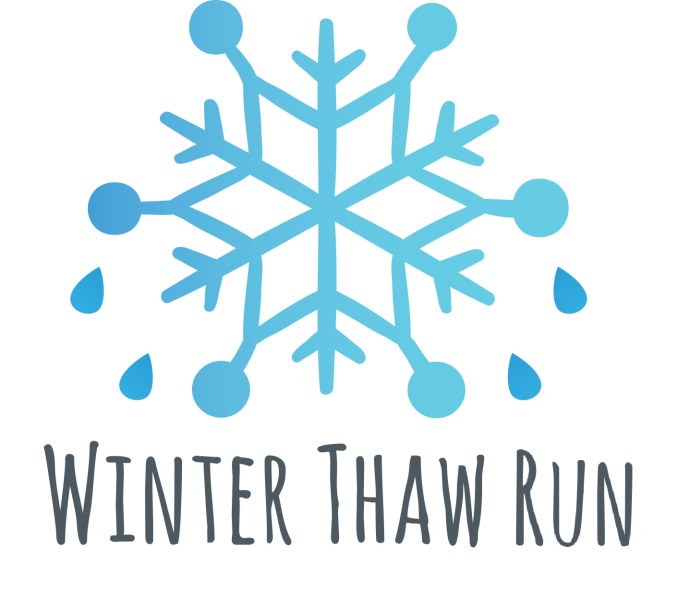 Hosted by: Penn State Club Cross CountryWinter Thaw RunSaturday, February 25, 2017Run: 10:30 am /Awards: to follow IST Bridge, Penn State University CampusSPONSORED BYFreeze Thaw Cycles, KIND Bar and Rapid Transit SportsAwards Awards given to Top 5 M/FLast Name:			First Name:  						  Sex: Male / Female (circle one) Age (on race day):		Birthdate:  			  Mailing Address:  									  City:		State:			Zip Code:  		 Phone: (	_) -		Email:  						  Emergency Contact Name:			Phone (		) -	_ Registration fee is $10.00. Registration fee for this event may be paid using cash, check, or money order. Payment Information: Make check or money order payable to “Penn State Club Cross Country” Registration forms and fees can be dropped off at 142 White Building prior to race day.Release of LiabilityIn consideration for being permitted to participate in this Thaw 5k, which is sponsored by Club Cross Country and takes place on the premises of The Pennsylvania State University, I (or if under 18 my parent or legal guardian) hereby release and hold harmless the Club Cross Country, and The Pennsylvania State University their trustees, officers, employees, members, volunteers and representatives from any and all liability resulting from my participation in this event. By my signature below, I hereby acknowledge that I am at least 18 years of age or this has been signed or countersigned by my parent or legal guardian.Printed Name	Signature & DateIf under 18, Printed Name of Parent/Legal Guardian	Parent/Legal Guardian Signature & Date